CLUB HOTEL ARABELLA - GOLDEN SANDS, BULGARIA, VARNA, 2023 IN THE HEART OF GOLDEN SANDS  RESORT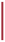 GRIFID Club Hotel Arabella is located in the heart of the seaside resort Golden Sands. The hotel has numerous awards and its club character offers a high quality Ultra All Inclusive holiday for the entire family. It is popular with its culinary diversity, sports opportunities, fun activities for children and adults, excellent service and pleasant ambience. HIGHLIGHTS AND NEW SERVICES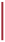 Club hotel with professional animators Gala dinners and Themed BBQ parties (July - August) Sunbeds and umbrellas on the beach (upon availability); Beach barA-la-cart dinner – limitation of free access by the duration of stay: Stay up to 3 nights including – a la carte restaurants are not included Stay of 4 nights and more – unlimited access to all a la carte restaurants of Arabella Advance reservation is required for all a la carte dinners Free access to Grifid Bolero Aqua park with shuttle service GENERAL INFORMATION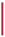 ULTRA All Inclusive basis  one main 8-storey building 100 m from the beach 15 km from Varna 30 km from Varna Airport 50 m from the center of Golden Sands resort  50 m from the shopping center500 m from a public bus stationLanguages spoken in hotel: Bulgarian, English, German, French, Russian24-hours reception & 24 hours securityGuest Relation services - taking care of all little details that matter for your stayMain restaurant, 3 a-la-carte restaurants (Asian, Bulgarian, Italian), Snack restaurant, Coffee shop  Lobby bar, Pool bar, Night bar offers a variety of local and international alcoholic and non - alcoholic beverages Facilities in public areas are wheelchair accessible (except for the beach location) Parking - limited and against chargeGRIFID Souvenir Shop Free Wi-Fi connection in hotel lobby area and in the roomsTaxi & Rent-a-car services Laundry and ironing service - at a charge Currency exchange  Doctor Gym, Wellness & Relax centerEntertainment, sports activities and animation program for adults & childrenGRIFID Aqua Park located in GRIFID Club Hotel Bolero and operating upon good weather conditions from June to September (consists of two entirely separated sections – kids’ and adults’ one; min. height of 1.40m is required for the adults’ section due to safety reasons); free CLUB HOTEL ARABELLA - GOLDEN SANDS, BULGARIA, VARNA, 2023 of charge and can be accessed by all hotel guests - transfer to and from Aqua Park is organized two times per dayCertificated by Travelife ACCOMMODATION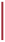 Check-in time - from 15:00h - starts with afternoon snack menuCheck-out time - until 11:00h - ends with late continental breakfast 294 hotel premises with side sea or direct sea view All rooms are with bathrooms with bathtub and shower in itHairdryer and cosmetic mirror International dialing phone Central air conditioning system Satellite TV Free Wi-Fi connection In-room safe (additional charge)Mini bar - free of charge, daily restocked (water, soft drinks, beer)All rooms are with carpet floor, except for some Junior suites which are with laminated floorBalcony  Tea & coffee facilities in all Junior suites & Family rooms Pillow menu & top mattress menu - upon request  Baby cots - free of chargeEarly check-in and late check-out depend on the availability of the hotel and are subject to additional payment. RESTAURANTS 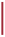 Part of ULTRA All Inclusive basis ARABELLA MAIN RESTAURANT Breakfast 07:30 - 10:00 buffet Lunch 12:30 - 14:00 buffet Dinner 18:00 - 21:30 buffet Capacity: 250 indoor seats and 90 outdoor seats (on the terrace)Buffet breakfast, lunch and dinnerVaried culinary delights offered; show cooking, carving, pizza and pasta stations; diet, salad and delicious pastry buffetsBeverage buffet with mineral water, soft drinks, draft beer and country wineHighchairs for children Culinary theme buffets - 2 times per week  Gala dinner - once in 10 days Non-smoking indoor area Elegant dress code for Gala dinner is required for both - ladies and gentlemen. Long trousers for men. CLUB HOTEL ARABELLA - GOLDEN SANDS, BULGARIA, VARNA, 2023 SNACK RESTAURANT Situated in the zone of the “quiet” outdoor swimming pool, outside the main building. Offers meals in the welcoming outdoor and sunny terrace.Continental breakfast 10:00 - 12:00 table service Lunch 12:00 - 15:00 buffet Afternoon Snack 15:00 - 17:00 buffet Capacity: 100 seats  Depending on the certain hour the offer includes sandwiches, Hot Dogs, Pizza, Dönners, Burgers, Pancakes, Salads or Fruits;Beverage buffet with mineral water, soft drinks, coffee, local draft beerBULGARIAN A-LA-CARTE RESTAURANT “HORO” 18:30 - 21:30 a la carte service Capacity: 56 seats A la carte service and traditional Bulgarian menu for dinnerBeverages - mineral water, soft drinks, local draft beer and country wineChildren’s menu & highchairs Advance reservation requiredSmoking indoor is not allowed Included with minimum stay required ASIAN A-LA-CARTE RESTAURANT “HANAMI” Theme a-la-carte restaurant with modern designer decoration and furnishing, own style and charm. Dinner 18:30 - 21:30 a la carte service Capacity: 60 seats Selection of Asian culinary specialties, delivered by attentive serviceBeverages - mineral water, soft drinks, local draft beer and country wineChildren’s menu & highchairs Advance reservation required Smoking is not allowed  Included with minimum stay required Dress code for dinner required - long trousers for gentlemenITALIAN A-LA- CARTE  RESTAURANT “PREGO” The restaurant offers culinary trip to Italy during the holiday with its elegant white salon and open - air terrace overlooking the pool and the outdoor stage of the hotel. Dinner 18:30 - 21:30 a-la-carte serviceCapacity: 60 indoor seats and 28 outdoor ones (on the terrace)A-la-carte service with variety of selected specialties from the Italian cuisine, pizza and home - made pasta Beverages - mineral water, soft drinks, local draft beer and country wineChildren’s menu & highchairs Advance reservation requiredSmoking indoor is not allowed Included with minimum stay requiredDress code for dinner required - long trousers for gentlemenCLUB HOTEL ARABELLA - GOLDEN SANDS, BULGARIA, VARNA, 2023 BARS Part of ULTRA All Inclusive basisLOBBY BAR “Two face” bar delivering beverages to the pool terrace and the elegant salon of the lobby bar. 10:00 - 23:00 Capacity: 140 seats indoor and 70 outdoor on the terrace Smoking indoor is not allowed  Ultra All Inclusive offer features mineral water, international and local alcoholic beverages, non-alcoholic beverages and refreshing cocktails, coffee and tea, draft beer and country wineBar service BAR SALON Spacious hall with its own character and atmosphere. The perfect venue for evening entertainment programs and shows.22:00 - 02:00 GRIFID COFFEE SHOP Open air, green area, close to the outdoor swimming pool 10:00 - 12:00 14:30 - 17:00 Ultra All Inclusive offer features cakes, cookies, crème, alcoholic beverages, coffee and tea.  SWIMMING POOLS 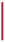 . tartlets, ice cream, mineral water, non -OUTDOOR POOLS 08:00 - 18:00 2 outdoor pools with over 500 sq. m. in total; depth - between 90 and 150 cmComplimentary whirlpool integrated into the main pool Children’s section with water slide integrated into the main pool; depth 60 cmSun terraces by the poolsComplimentary sun lounges, parasols and towelsLife guard service provided INDOOR POOL 09:00 - 18:00 Classic pool; dimensions: W 7.00 m/ L 22.00 m. Heated Complimentary sun lounges and towelsLife guard service provided CLUB HOTEL ARABELLA - GOLDEN SANDS, BULGARIA, VARNA, 2023 BEACH SERVICES INCLUDED One parasol and two sun beds (with mattresses) per room on the beach, upon availability (only for full paying customers) Children, accommodated free of charge, do not receive the above services! WELLNESS & RELAX 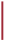 Wellness Relax center Arabella offers the perfect combination of relaxing and revitalizing SPA temptations. 08:00 - 18:00 All treatments, sauna, hammam, services in the beauty salon are additionally charged!Hammam with steam bath, sauna, hydro massage bathRelax zone Boutique - massage oils, fragrances and other body productsHairdresser, manicure and pedicureMassage rooms;  Facial and body treatments and a range of spa treatments SPORT & ANIMATION ACTIVITIES 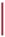 FIT & FUN ZONE The zone is situated on the 8th floor and offers outstanding panorama sea view 08:00 - 21:00 Fitness room with professional equipment by Technogym Air conditioning Free access for all hotel guestsBilliards, air hockey, electronic mini football (additional charge)WELL FIT ZONE Open air for the following activities: Gymnastics, Aerobics, Anti-stress gymnastics, Adventure walk, Pilates, Tae-Bo, Zumba, Nordic walk, Hot Iron, Back Fit, Fitball, Relaxing beach walk, YogaMultipurpose playground for basketball, tennis (floodlit court), volleyball, football, foot tennis, table tennis Shuffle board Aqua gym, Aqua Jogging, Water poloDarts French bowls  Bicycle tours Air riffle shooting CLUB HOTEL ARABELLA - GOLDEN SANDS, BULGARIA, VARNA, 2023 Evening shows - daily Theme BBQ evenings (July- August) Disco Animation program for teenagers (from 13 to 17 years old) with different sports activities GRIFID MINI CLUB Every day entertainment program for children 10:00 - 12:30 15:00 - 17:30 For children aged from 4 to 12 years  Mini disco - every day  Children‘s show once in 2 weeks Theme days and activitiesThe unique for Golden Sands GRIFID Aqua Park in GRIFID Club Hotel Bolero with total area of 8000 sq. m. is available free of charge for all GRIFID Arabella guests. With its two sections: for adults and for children, each one consisting of 3 slides the GRIFID Aqua Park offers the fun of over 400 m. of thrilling riding experience. Changing rooms and safe deposit box available free of charge. Operating from June till September, weather permitted. There are height requirements for the access of adults’ aqua park section – minimum of 1.40 m. The slides: The PIPEline™ - a classic thriller designed with over 168 m. of alternating tunnels and high- speed open flume sections The TOPSY-TURVY™ (Tornado Slide) - 3 open funnels oscillate the rider several times before dropping them back into the ride and onto the next funnel. A combination of over 158m. of dark tunnels and high-speed open flume sections. A slide with no match in Europe The BulletBOWL™ – with a steep (over 12 m. drop), tunneled in-run (88 m. of tunnels) and compact tubing bowl, provides a truly unparalleled centrifugal experience  ROOMS 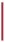 Economy room - max. 2 persons; 16-20m2; park view Deluxe room - max. 2+1, 3+0; 26-30m2; side sea view  Deluxe room - max. 2+1, 3+0; 26-30m2; sea view Junior suite - max. 2+2, 3+1, 30-35m2; sea view; coffee & tea facilities - free of charge Family room apartment - max. 2+2, 3+1, 50-55m2; sea view; coffee & tea facilities - free of charge  EXTRA PAID SERVICES 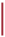 Parking lot - limited  Rent a car Safe in the rooms CLUB HOTEL ARABELLA - GOLDEN SANDS, BULGARIA, VARNA, 2023 Spa treatments in the Wellness center Services in the beauty salon Wine selection in all restaurantsBaby sitter services (for children at least 4 years old) Baby buggies & baby phone (on request)Tennis lessons for children and adults, illumination of the tennis court  Billiards, Air hockey, Electronic mini football Bicycle (when not part of the animation bicycle tour)Transfer from and to Varna airport MICE 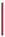 GRIFID Club Hotel Arabella provides one meeting room with capacity of 40 seatsCoffee breaks, audio-visual equipment, flipcharts – price included; services like welcome cocktails and official dinners - at extra charge.  MISCELLANEOUS 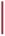 Pets are not allowed Hotel reserves the right to change opening hours of the outlets, if necessaryUnder Bulgarian legislation it is not allowed to smoke in the hotel lobby, restaurant, bars and rooms (indoors) Sun bed reservation is not accepted. Any unattended towels are removed from the pool and beach staff Food and beverages cannot be taken out of the restaurants due to Public and HACCP regulations  CLUB HOTEL ARABELLA - GOLDEN SANDS, BULGARIA, VARNA, 2023 AWARDS 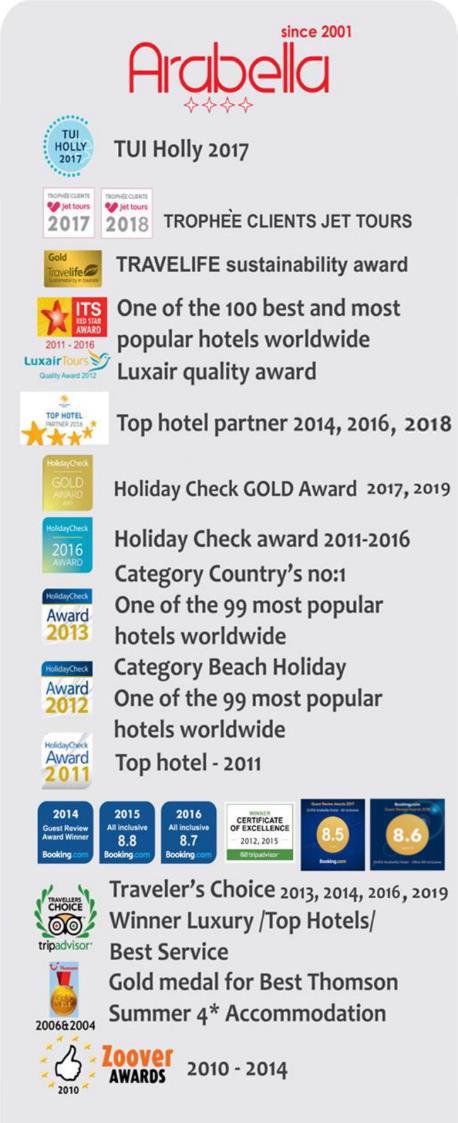 